Фототаблица осмотра рекламной конструкции расположенной по адресу: ул. Просвещения 42/1 от 18.03.2022.Съёмка проводилась в 15 часов 10 минут телефоном Xiaomi RedMi note 9PRO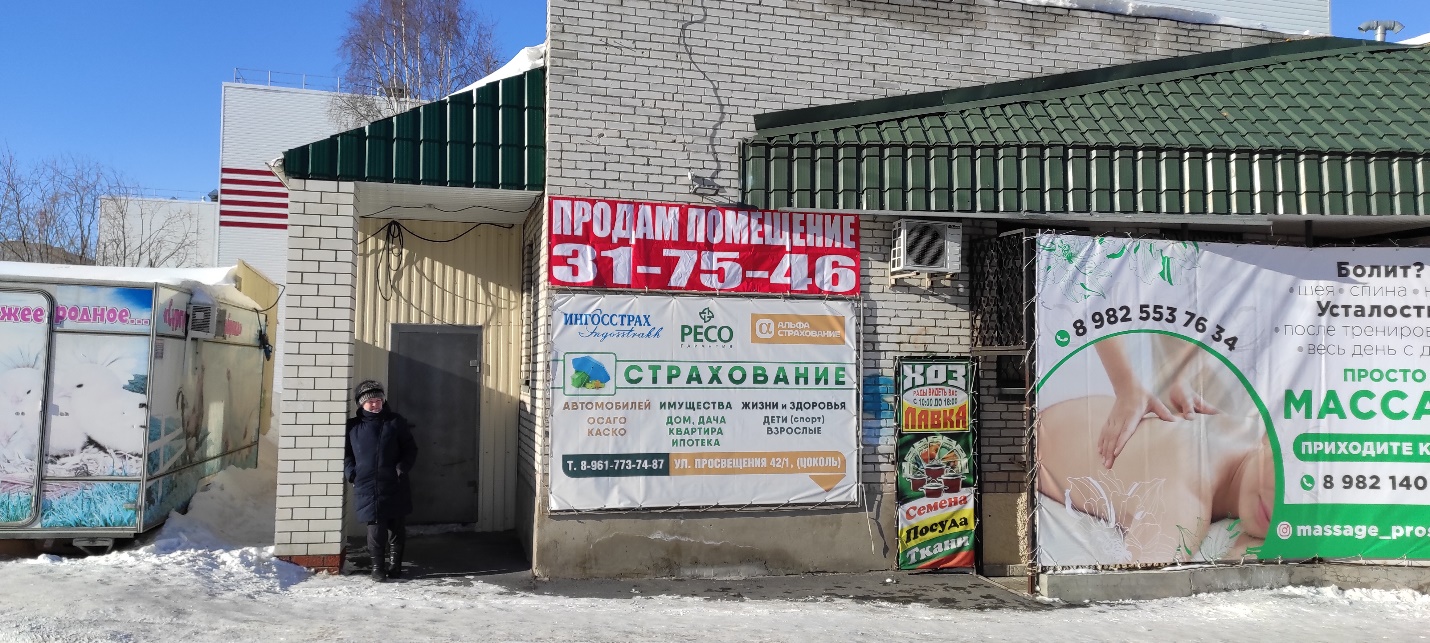 